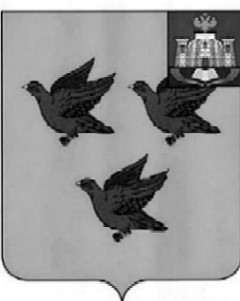 РОССИЙСКАЯ ФЕДЕРАЦИЯОРЛОВСКАЯ ОБЛАСТЬЛИВЕНСКИЙ ГОРОДСКОЙ СОВЕТ НАРОДНЫХ ДЕПУТАТОВРЕШЕНИЕ«28» сентября 2023 г. №  24/           -ГС                       Принято на 24 заседанииЛивенского городского Советанародных депутатов VI созыва   Об утверждении плана работы Ливенского городского Совета народных депутатов VI созыва на IV квартал 2023 годаВ соответствии с Регламентом Ливенского городского Совета народных депутатов, Ливенский городской Совет народных депутатов РЕШИЛ:1. Утвердить план работы Ливенского городского Совета народных депутатов VI созыва на IV квартал 2023 года (приложение к решению).2. Настоящее решение вступает в силу со дня его опубликования.Председатель Ливенского городскогоСовета народных депутатов					               Е. Н. КонищеваПриложение к решениюЛивенского городского Советанародных депутатовот 28 сентября 2023 г. № 24/   -ГСПлан работы Ливенского городского Совета народных депутатов VI созывана IV квартал 2023 года№п/пНаименование вопросаСрок раcсмотре-нияОтветственныйза подготовку вопросаОтветственныйза подготовку вопросаОтветственныйза подготовку вопросаПрофильная постоянная комиссия городского Совета 1. Вопросы для рассмотрения на заседаниях городского Совета1. Вопросы для рассмотрения на заседаниях городского Совета1. Вопросы для рассмотрения на заседаниях городского Совета1. Вопросы для рассмотрения на заседаниях городского Совета1. Вопросы для рассмотрения на заседаниях городского Совета1. Вопросы для рассмотрения на заседаниях городского Совета1. Вопросы для рассмотрения на заседаниях городского Совета1.Об исполнении бюджета города Ливны за 9 месяцев 2023 годаоктябрь  2023 г.Финансовое управление администрации городаФинансовое управление администрации городаФинансовое управление администрации городаКомиссия по экономическим вопросам, бюджету и финансам2.О внесении изменений решение Ливенского городского Совета народных депутатов от 16 декабря 2022 г. № 15/190-ГС "О бюджете города Ливны Орловской области на 2023 год и на плановый период 2024 и 2025 годов"по необходи-мости  Финансовое управление администрации городаФинансовое управление администрации городаФинансовое управление администрации городаКомиссия по экономическим вопросам, бюджету и финансам3.О назначении публичных слушаний по проекту бюджета города Ливны Орловской области на 2024 год и на плановый период 2025 и 2026 годовноябрь  2023 г.Аппаратгородского СоветаАппаратгородского СоветаАппаратгородского СоветаКомиссия по экономическим вопросам, бюджету и финансам4.О бюджете города Ливны Орловской области на 2024 год и на плановый период 2025 и 2026 годовноябрь- декабрь  2023 г.Финансовое управление администрации городаФинансовое управление администрации городаФинансовое управление администрации городаКомиссия по экономическим вопросам, бюджету и финансам5.О прогнозном плане (программе) приватизации муниципального имущества города Ливны на 2024 годоктябрь  2023 г.Управление муниципального имущества администрации городаУправление муниципального имущества администрации городаУправление муниципального имущества администрации городаКомиссия по вопросам градостроительства, землепользования и муниципальной собственности6.О внесении изменений в муниципальные правовые акты Ливенского городского Совета народных депутатов в связи с изменением федерального и регионального законодательствапо необходи-мости  Аппаратгородского СоветаАппаратгородского СоветаАппаратгородского СоветаКомиссия по вопросам   местного  самоуправления, депутатской деятельности и взаимодействия с общественными объединениями7.Об утверждении плана работы Ливенского городского Совета народных депутатов на I квартал 2024 годадекабрь  2023г.Аппаратгородского СоветаАппаратгородского СоветаАппаратгородского СоветаКомиссия по вопросам   местного самоуправления, депутатской деятельности и взаимодействия с общественными объединениями8.Об утверждении общего перечня наказов избирателей депутатам Ливенского городского Совета народных депутатов VI созывадля исполнения в 2024 годуноябрь- декабрь 2023г.Аппаратгородского СоветаАппаратгородского СоветаАппаратгородского СоветаКомиссия по вопросам   местного самоуправления, депутатской деятельности и взаимодействия с общественными объединениями9.О реализации  наказов избирателей депутатам Ливенского городского Совета народных депутатовVI созыва на 2023годдекабрь 2023г.Аппаратгородского СоветаАппаратгородского СоветаАппаратгородского СоветаКомиссия по вопросам   местного  самоуправления, депутатской деятельности и взаимодействия с общественными объединениями10.О состоянии и развитии институтов гражданского общества в городе Ливныдекабрь2023 г.Общественная палата города ЛивныОбщественная палата города ЛивныОбщественная палата города ЛивныКомиссия по вопросам   местного  самоуправления, депутатской деятельности и взаимодействия с общественными объединениями2. Мероприятия Ливенского городского Совета народных депутатов2. Мероприятия Ливенского городского Совета народных депутатов2. Мероприятия Ливенского городского Совета народных депутатов2. Мероприятия Ливенского городского Совета народных депутатов2. Мероприятия Ливенского городского Совета народных депутатов2. Мероприятия Ливенского городского Совета народных депутатов2. Мероприятия Ливенского городского Совета народных депутатов13.Проведение публичных слушаний Проведение публичных слушаний Проведение публичных слушаний ноябрь2023 г.Аппарат городского СоветаАппарат городского Совета14.Участие в праздничных мероприятиях, посвященных Дню пожилого человека, Дню учителя, Дню матери, Дню народного единства, Дню Конституции, Дню освобождения города Ливны от немецко-фашистских захватчиковУчастие в праздничных мероприятиях, посвященных Дню пожилого человека, Дню учителя, Дню матери, Дню народного единства, Дню Конституции, Дню освобождения города Ливны от немецко-фашистских захватчиковУчастие в праздничных мероприятиях, посвященных Дню пожилого человека, Дню учителя, Дню матери, Дню народного единства, Дню Конституции, Дню освобождения города Ливны от немецко-фашистских захватчиковв течение указанного периода2023 г.Аппарат городского СоветаАппарат городского Совета15.Рабочие встречи депутатов с заместителями главы администрации, руководителями структурных подразделений администрации городаРабочие встречи депутатов с заместителями главы администрации, руководителями структурных подразделений администрации городаРабочие встречи депутатов с заместителями главы администрации, руководителями структурных подразделений администрации городав течение указанного периода2023 г.Аппарат городского СоветаАппарат городского Совета